АДМИНИСТРАЦИЯ КУБАНСКОГО СЕЛЬСКОГО ПОСЕЛЕНИЯ АПШЕРОНСКОГО РАЙОНА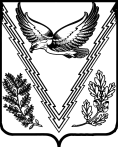 ПОСТАНОВЛЕНИЕ08.09.2015                                                                                         № 158ст. КубанскаяОб утверждении Административного регламента по предоставлению муниципальной услуги«Присвоение, изменение и аннулирование адресов»(с  изменениями от 27.06.2016 г.)           В соответствии с Федеральными законами  от 06.10.2003 №131-ФЗ «Об общих принципах организации местного самоуправления в Российской Федерации», от 27.07.2010 № 210-ФЗ «Об организации предоставления государственных и муниципальных услуг», от 28.12.2013 № 443-ФЗ «О федеральной информационной адресной системе и о внесении изменений в Федеральный закон «Об общих принципах организации местного самоуправления в Российской Федерации», постановлением Правительства Российской Федерации от 19.11.2014  № 1221 «Об утверждении Правил присвоения, изменения и аннулирования адресов», Уставом Кубанского сельского поселения Апшеронского района  и в целях совершенствования и повышения качества предоставления  услуги по присвоению, изменению и аннулированию  адресов,   п о с т а н о в л я ю:          1. Утвердить Административный регламент по предоставлению муниципальной услуги «Присвоение, изменение и аннулирование адресов»    согласно приложению.          2. Признать утратившим силу постановление администрации Кубанского сельского поселения Апшеронского района  от 19.07.2012 № 140 «Об утверждении административного регламента предоставления муниципальной услуги:   «Присвоение (уточнение) адресов объектам недвижимого имущества»   3. Специалисту организационного отдела (Рябинина) официально обнародовать настоящее постановление в установленном законом порядке и разместить  настоящее постановление на официальном сайте администрации Кубанского сельского поселения Апшеронского района.	4. Контроль за выполнением настоящего постановления оставляю за собой.	5. Постановление вступает в силу после его официального   обнародования.Глава  Кубанского сельского поселения Апшеронского района                                                     И.М.Триполец ПРИЛОЖЕНИЕ к постановлению администрации Кубанского сельского поселения Апшеронского районаот 8.09.2015 № 158Административный регламентпо предоставлению муниципальной услуги«Присвоение, изменение и аннулирование адресов»   Раздел 1. Общие положения         1.1. Предмет регулирования Административного регламента         Настоящий Административный регламент предоставления муниципальной услуги «Присвоение, изменение и аннулирование адресов»     (далее - Административный регламент) разработан в целях повышения качества  и  доступности результатов предоставления муниципальной услуги,   создания комфортных  отношений,  возникающих при предоставлении муниципальной услуги, определения сроков и последовательности действий (административных процедур) при осуществлении полномочий по предоставлению муниципальной услуги.          1.2. Описание  заявителей.          Заявителями  являются собственники объекта адресации  либо лица, обладающими одним из следующих   прав на объект адресации:- право хозяйственного ведения;- право оперативного управления;- право пожизненного наследуемого владения;- право постоянного бессрочного пользования.         Интересы заявителя могут представлять  представители заявителя, действующие в силу полномочий, основанных на оформленной в установленном законодательством Российской Федерации порядке доверенности.            Предоставление интересов заявителей может осуществлять многофункциональный центр.          Заявление о присвоении объекту адресации адреса или об аннулировании его адреса подается собственником объекта адресации по собственной инициативе.          От имени собственников помещений в многоквартирном доме с заявлением вправе обратиться представитель таких собственников, уполномоченных на подачу такого заявления принятым в установленном законодательством Российской Федерации  порядке постановлением общего собрания указанных собственников.	 1.3.Требования к информированию о порядке предоставления муниципальной услуги         1.3.1. Информация о порядке предоставления муниципальной услуги, месте нахождения и графике работы администрации Кубанского сельского поселения Апшеронского района, а также способах ее получения, является открытой, общедоступной и предоставляется:         - в администрации Кубанского сельского поселения Апшеронского района по  адресу:  352653, Россия, Краснодарский край, Апшеронский район,  улица Красная, 21 лично;  с использованием телефонной связи: телефон (861-52)75-1-18; электронного информирования: адрес электронной почты: orgkub@yandex.ru;      график (режим работы) с заявителями:понедельник – четверг: с 9-00 до 18-00, перерыв с 13-00 до 13-50; пятница:                         с 9-00 до 17-00, перерыв с 13-00 до 13-40;  суббота, воскресенье: выходные дни.    - посредством размещения   в информационно-телекоммуникационных сетях общего пользования (в том числе в сети Интернет), публикаций в средствах массовой информации.          Данную информацию можно также получить на информационных стендах администрации и на сайте администрации Кубанского сельского поселения Апшеронского района kubadm.e-stile.ru          	Сведения о местонахождении, контактных телефонах, адресах электронной почты, график работы администрации   указаны в приложении № 1 к настоящему Административному регламенту.       1.3.2. Информация о предоставлении муниципальной услуги должна содержать:- сведения о порядке получения муниципальной услуги;- адрес места приема документов для предоставления муниципальной услуги и график работы;-  сведения  о результате оказания муниципальной услуги и порядке передачи результата заявителю;- сведения о порядке обжалования действий (бездействия) и решений, принятых в ходе предоставления муниципальной услуги.1.3.3.  В случае передачи отдельных административных действий многофункциональному центру предоставления государственных и муниципальных услуг (далее МФЦ), действия, предусмотренные пунктами 1.3.1.-1.3.2. Административного регламента, осуществляется сотрудниками МФЦ  в соответствии  с заключенными соглашениями, в случае обращения заявителя в МФЦ».2. Стандарт предоставления муниципальной услуги          2.1. Наименование муниципальной услуги – «Присвоение, изменение и аннулирование адресов»2.2. Наименование органа, предоставляющего муниципальную услугу          Муниципальная услуга предоставляется администрацией  Кубанского сельского поселения Апшеронского района.         Ответственными за предоставление муниципальной услуги являются уполномоченные   лица    администрации   непосредственно   оказывающие данную услугу - специалисты администрации.         При предоставлении муниципальной услуги принимают участие в порядке межведомственного взаимодействия в качестве источников получения документов, необходимых для предоставления услуги:         управление Федеральной службы государственной регистрации, кадастра и картографии по  Краснодарскому краю;        филиал федерального государственного бюджетного учреждения «Федеральная кадастровая палата Федеральной службы государственной регистрации, кадастра и картографии» по Краснодарскому краю (далее- Росреестр);          межрайонная инспекция федеральной налоговой службы №9 по  Краснодарскому краю.       Запрещается требовать от заявителя осуществления действий, в том числе согласований, необходимых для получения муниципальной услуги и связанных с обращением в иные органы и организации, за исключением услуг, включенных в перечень услуг, которые являются  необходимыми и обязательными.         2.3. Результатом  предоставления муниципальной услуги является:         выдача получателю  муниципальной услуги постановления о присвоении, аннулировании адреса объекту адресации  на бумажном носителе или в форме электронного документа;         выдача  получателю муниципальной услуги постановления об отказе в присвоении объекту адресации адреса или аннулировании адреса объекта адресации по форме, установленной Министерством финансов Российской Федерации и приведенной в приложении № 2 к настоящему Административному регламенту на бумажном носителе или в форме электронного документа.       Способы информирования заявителя о результате предоставления муниципальной услуги: в письменном виде - по почте, по телефону.           2.4. Срок предоставления муниципальной услуги.         Постановление о присвоении объекту адресации адреса или аннулировании его адреса, а также постановление об отказе в таком присвоении или аннулировании принимаются  администрацией   в течение 12 рабочих дней со дня поступления заявления.        В случае представления заявления через МФЦ, указанный срок исчисляется со дня передачи многофункциональным центром заявления и документов в администрацию.         Документы, являющиеся результатом предоставления муниципальной услуги направляются заявителю (представителю заявителя)  одним из способов, указанным в заявлении:         в форме электронного документа и использованием информационно- телекоммуникационных сетей общего пользования не позднее одного рабочего дня со дня истечения срока, указанного в абзацах  первом и втором настоящего пункта;        в форме документа на бумажном носителе посредством выдачи заявителю лично под расписку либо направления не позднее рабочего дня, следующего  за десятым рабочим днем со дня истечения срока, указанного в абзацах первом и втором  настоящего пункта посредством почтового отправления по указанному в заявлении почтовому адресу.         2.5. Правовые основания для предоставления муниципальной услуги         Предоставление муниципальной услуги осуществляется в соответствии со следующими нормативными правовыми актами:         - Конституцией Российской Федерации;         - Градостроительным кодексом Российской Федерации от 29.12.2004г. № 190-ФЗ;          - Земельным кодексом  от 25.10.2001 № 136-ФЗ;          - Федеральным законом от 27.07.2010 № 210-ФЗ «Об организации предоставления государственных и муниципальных услуг»;          - Федеральным законом от 06.10.2003 № 131-ФЗ «Об общих принципах организации местного самоуправления в РоссийскойФедерации» (принят ГД ФС РФ 16.09.2003г.);          - Федеральным законом от 28.12.2013 № 443-ФЗ «О федеральной информационной адресной системе и о внесении изменений в Федеральный закон «Об общих принципах организации местного самоуправления в Российской Федерации»;          - Постановлением Правительства Российской Федерации от 19.11.2014  № 1221 «Об утверждении Правил присвоения, изменения и аннулирования адресов»,          - Уставом  Кубанского сельского поселения Апшеронского района.           2.6. Исчерпывающий перечень документов, необходимых в соответствии с законодательными или иными нормативными правовыми актами  для предоставления муниципальной услуги, которые заявитель представляет самостоятельно:	 2.6.1. заявление  о присвоении или аннулировании адреса  объекту адресации по форме, установленной Министерством финансов Российской Федерации.         В случае образования двух или более  объектов адресации в результате преобразования существующего объекта или  объектов  адресации представляется одно заявление на все одновременно образуемые объекты адресации.         2.6.2. документ, удостоверяющий личность  заявителя (представителя заявителя);         2.6.3. документы, подтверждающие полномочия представителя:          - доверенность, подтверждающая полномочия представителя юридического лица действовать  от имени этого юридического лица (или копия доверенности, заверенная   печатью и подписью руководителя этого юридического лица);             Лицо, имеющее право действовать без доверенности от имени юридического лица при предъявлении документа, удостоверяющего его личность, сообщает реквизиты свидетельства о государственной регистрации юридического лица.        - нотариально удостоверенная доверенность, подтверждающая полномочия физического лица.2.7. Исчерпывающий перечень документов, необходимых для предоставления муниципальной услуги в рамках межведомственного  информационного взаимодействия, и которые заявитель вправе представить  по собственной инициативе:      	а) правоустанавливающие и (или)  правоудостоверяющие документы на объект (объекты) адресации;      	б) кадастровые паспорта объектов недвижимости, следствием преобразования которых является образование одного и более объекта адресации (в случае преобразования объектов недвижимости с образованием  одного и более новых объектов адресации);     	в) разрешение на строительство объекта - адресации (при присвоении адреса  строящимся  объектам адресации) и (или) разрешение на ввод объекта адресации в эксплуатацию;      	г) схема расположения  объекта адресации на кадастровом плане или кадастровой карте соответствующей  территории (в случае присвоения  земельному участку адреса);     	д)  кадастровый паспорт объекта адресации (в случае присвоения адреса объекту адресации, поставленному на кадастровый учет);     	е) постановление органа местного самоуправления о переводе жилого помещения в нежилое или нежилого помещения в жилое помещение (в случае присвоения помещению адреса, изменения и аннулирования такого адреса вследствие его перевода из жилого помещения в нежилое помещение или нежилого помещения в жилое помещение);         ж) акт приемочной комиссии при переустройстве и (или) перепланировке помещений, приводящих к образованию одного и более новых объектов адресации (в случае преобразования объектов  недвижимости  (помещений) с образованием одного и более новых объектов адресации);          з) кадастровая выписка об объекте  недвижимости, который снят с учета (в случае  аннулирования  адреса объекта адресации на основании прекращения существования  объекта адресации);          и)  уведомление  об отсутствии в государственном кадастре  недвижимости запрашиваемых сведений по объекту адресации (в случае аннулирования адреса объекта адресации  на основании отказа в осуществлении кадастрового учета  объекта адресации по основаниям: имущество, о кадастровом учете которого представлено заявление, не является объектом недвижимости, кадастровый учет которого осуществляется в соответствии с федеральным  законом;  объект недвижимости, о кадастровом учете которого представлено заявление, образуется из объекта   недвижимости или объектов недвижимости  и раздел или выдел доли в натуре либо иное совершаемое  при таком образовании действие  с преобразуемым объектом недвижимости или преобразуемыми объектами  недвижимости не допускается в соответствии с установленными федеральным законом требованиями);         Заявители (представители заявителя) при подаче заявления вправе приложить к нему документы, указанные в настоящем пункте, если такие документы не находятся в распоряжении органа государственной власти, органа местного самоуправления либо подведомственных государственным органам или органам местного самоуправления организаций.         Должностным лицам администрации   запрещено требовать от заявителя:          представления документов и информации или осуществления действий, представление или осуществление которых не предусмотрено нормативными правовыми актами, регулирующими отношения, возникающие  в связи с предоставлением муниципальной услуги;         представления документов и информации, которые в соответствии с нормативными правовыми актами Российской Федерации, нормативными правовыми актами субъектов Российской Федерации и муниципальными правовыми  актами находятся в распоряжении государственных органов, представляющих муниципальную услугу, иных государственных органов, органов местного самоуправления и (или)  подведомственных государственным органам и органам местного самоуправления организаций, участвующих в предоставлении государственных или муниципальных услуг, за исключением  документов, указанных в части 6 статьи 7 Федерального закона от 27.07.2010 № 210-ФЗ «Об организации предоставления государственных и муниципальных услуг» (далее - Федеральный закон № 210-ФЗ) 	 2.8. Исчерпывающий перечень оснований для отказа в приеме документов, необходимых для предоставления муниципальной услуги:       непредставление документов, перечисленных в пунктах  2.6.2. и 2.6.3 настоящего Административного регламента.  	2.9.  Исчерпывающий перечень оснований для приостановления и (или) отказа  в предоставлении муниципальной услуги:          2.9.1. с заявлением  о присвоении или аннулировании адреса объекту адресации обратилось лицо, не указанное в пункте 1.2 настоящего Административного регламента;          2.9.2. ответ на межведомственный запрос свидетельствует об отсутствии документа и (или) информации, необходимых для присвоения объекту адресации адреса или аннулирования его адреса, и соответствующий документ не был представлен заявителем (представителем заявителя) по собственной инициативе;         2.9.3. документы, обязанность по представлению которых для присвоения объекту адресации адреса или аннулировании его адреса возложена на заявителя (представителя заявителя), выданы с нарушением порядка, установленного законодательством Российской Федерации;        2.9.4. отсутствуют случаи и условия для присвоения объекту адресации адреса или аннулирования его адреса, указанные в пунктах 5,8-11,14-18 Правил присвоения, изменения, аннулирования адресов, утвержденных постановлением Правительства Российской Федерации от 19.11.2014 № 1221.2.10. Размер платы, взимаемой с заявителя при предоставлении муниципальной услуги           Плата  за предоставление муниципальной услуги не взимается.2.11. Максимальный срок ожидания в очереди при подаче заявления о предоставлении муниципальной услуги          Максимальное время ожидания в очереди- 15 минут.          2.12. Срок  и порядок регистрации  запроса заявителя о предоставлении муниципальной услуги, в том числе в электронной форме.         Срок регистрации заявления о предоставлении муниципальной услуги:         при личном  обращении заявителя в администрацию - день получения заявления;         при поступлении в администрацию   посредством почтового отправления, через МФЦ или форме электронного документа - в течение рабочего дня, следующего за днем поступления в администрацию   документов.2.13. Требования к помещениям, в которых предоставляются муниципальные услуги, к залу ожидания, местам для заполнения запросов о предоставлении муниципальной услуги, информационным стендам с образцами их заполнения и перечнем документов, необходимых для предоставления каждой муниципальной услуги, в том числе к обеспечению доступности для инвалидов указанных объектов в соответствии с законодательством Российской Федерации о социальной защите инвалидов2.13.1. Вход в помещение, в котором предоставляется муниципальная услуга, и выход из него оборудуются соответствующими указателями с автономными источниками бесперебойного питания, а также лестницами с поручнями и пандусами для передвижения детских и инвалидных колясок в соответствии с требованиями Федерального закона от 30 декабря 2009 года № 384-ФЗ «Технический регламент о безопасности зданий и сооружений».2.13.2. Территориальная, пешеходная доступность (не более 10 минут пешком) для заявителей от остановок общественного транспорта к месту предоставления муниципальной услуги, наличие необходимого количества парковочных мест.2.13.3. На территории, прилегающей к помещению, в котором предоставляется муниципальная услуга, располагается бесплатная парковка для автомобильного транспорта посетителей, в том числе, предусматривающая места для специальных автотранспортных средств инвалидов.2.13.4. Наличие на территории, прилегающей к зданиям, в которых предоставляется муниципальная услуга не менее 10 процентов мест (но не менее одного места) для парковки специальных автотранспортных средств инвалидов.2.13.5. Вход в помещение и места ожидания оборудованы кнопками, а также содержат информацию о контактных номерах телефонов для вызова работника, ответственного за сопровождение инвалида.2.13.6. Обеспечение свободного доступа заявителей в помещение, в том числе беспрепятственного доступа инвалидов (наличие поручней, пандусов и др.), содействие инвалиду при входе и выходе из помещения, в котором предоставляется муниципальная услуга.2.13.7. Обеспечение сопровождения инвалидов, имеющих стойкие нарушения функции зрения для передвижения по территории помещения, в котором предоставляется муниципальная услуга.2.13.8. Помещения, в которых предоставляется муниципальная услуга, размещаются преимущественно на нижних, предпочтительнее на первых этажах здания, с предоставлением доступа в помещение инвалидам.2.13.9. Помещения оборудованы пандусами, позволяющими обеспечить беспрепятственный доступ инвалидов, санитарно-техническими комнатами (доступными для инвалидов).2.13.10. При необходимости инвалиду предоставляется помощник из числа специалистов учреждения для преодоления барьеров, возникающих при предоставлении муниципальной услуги, наравне с другими гражданами.2.13.11. Оборудование мест повышенного удобства с дополнительным местом для собаки – поводыря и устройств для передвижения инвалида (костылей, ходунков).2.13.12. Помещение, в котором предоставляется муниципальная услуга, должно иметь бесплатный туалет со свободным доступом к нему в рабочее время.2.13.13. Места ожидания в очереди на представление муниципальной услуги должны соответствовать санитарным правилам и нормам, необходимыми мерами безопасности.2.13.14. Места ожидания оборудуются системами вентиляции, кондиционирования воздуха, противопожарной системой и средствами пожаротушения, системой оповещения о возникновении чрезвычайной ситуации, системой охраны, средствами оказания первой помощи.2.13.15. Помещение, в котором предоставляется муниципальная услуга, включает места для ожидания, места для информирования заявителей и заполнения необходимых документов, а также места приема заявителей.2.13.16. Места для ожидания должны соответствовать комфортным условиям для заявителя и оптимальным условиям работы должностных лиц, оборудуются стульями, количество которых определяется исходя из фактической нагрузки и возможностей для их размещения в здании.2.13.17. Места для информирования и заполнения необходимых документов оборудуются информационными стендами, стульями и столами либо стойками для оформления документов, обеспечиваются образцами заполнения документов, бланками запросов и необходимыми канцелярскими принадлежностями.2.13.18. Прием заявителей осуществляется в служебных кабинетах должностных лиц, ведущих прием.2.13.19. Кабинеты приема заявителей должны быть оборудованы информационными табличками с указанием:1) номера кабинета;2) фамилии, имени, отчества и должности лица, ведущего прием.2.13.20. При предоставлении муниципальной услуги в МФЦ сектор приема заявителей, оборудованный окнами для приема и выдачи документов, оформляется информационными табличками с указанием номера окна, фамилии, имени, отчества (при наличии) и должности сотрудником МФЦ, осуществляющего прием и выдачу документов.2.13.21. Места для приема заявителей должны быть снабжены стульями, иметь место для письма и раскладки документов.2.13.22. В целях обеспечения конфиденциальности сведений о заявителе одним должностным лицом одновременно ведется прием только одного заявителя. Одновременный прием двух и более заявителей не допускается.2.13.23. Рабочее место должностного лица должно быть оборудовано телефоном, персональным компьютером с возможностью доступа к информационным базам данных, печатающим устройствам.2.13.24. Место предоставления муниципальной услуги оборудуется исходя из необходимости обеспечения беспрепятственной эвакуации всех заявителей и специалистов в случае возникновения чрезвычайной ситуации».        2.14. Показатели доступности и качества муниципальной  услуги         2.14.1. Качественными показателями доступности  муниципальной услуги являются:        правдивость (достоверность) информации о предоставляемой услуге;        простота и ясность изложения информационных документов;        наличие различных каналов получения информации о предоставлении муниципальной услуги;        доступность работы с заявителями, получающими муниципальную услугу.          2.14.2. Количественными показателями доступности муниципальной услуги являются:короткое время ожидания муниципальной услуги;количество документов, требуемых для получения муниципальной услуги;удобный график работы администрации;удобное территориальное расположение администрации.2.14.3. Количественными показателями качества предоставления муниципальной услуги являются:строгое соблюдение сроков предоставления муниципальной услуги;количество обоснованных обжалований решений органа предоставления муниципальной услуги; 	2.14.4. Показателями качества муниципальной услуги являются:высокая культура обслуживания заявителей;профессиональная подготовка специалистов и исполнителей администрации.2.15. Иные требования, в том числе учитывающие особенности предоставления муниципальной услуги в многофункциональных центрах и особенности предоставления муниципальной услуги в электронной форме2.15.1. В случае обращения заявителя с запросом о предоставлении муниципальной услуги в многофункциональный центр, порядок и сроки приема и регистрации запроса, а также выдачи заявителю результата предоставления муниципальной услуги определяются в соответствии с соглашением о взаимодействии, нормативными правовыми актами, регламентом деятельности многофункционального центра.2.15.2. Особенности предоставления муниципальной услуги в электронной форме:заявитель может получить  муниципальную услугу путем направления в администрацию   заявления в форме электронного документа с использованием информационно- телекоммуникационных сетей общего пользования;заявление о предоставлении муниципальной услуги, а также документы, прилагаемые к заявлению, представляемые в администрацию  в форме электронных документов, удостоверяются усиленной квалифицированной электронной подписью заявителя (представителя заявителя). 3. Состав, последовательность и сроки выполнения административных процедур, требования к порядку их выполнения, в том числе особенности выполнения административных процедур в    электронной формеСостав административных процедур (указаны в блок-схеме согласно  приложению № 3)прием и регистрация заявления;подготовка и направление межведомственного запроса о предоставлении документов, необходимых для предоставления муниципальной услуги, находящихся в распоряжении иных государственных органов и организаций, подготовка проекта постановления о присвоении, аннулировании адреса объекту адресации, либо отказа в присвоении, аннулировании адреса объекта адресации;подписание и регистрация постановления о присвоении, аннулировании адреса объекту адресации или постановления об отказе в присвоении, аннулировании адреса объекта адресации;выдача результата предоставления муниципальной услуги;получение заявителем сведений о ходе предоставления муниципальной услуги.           3.1 Прием и регистрация заявления 3.1.1.Основанием для начала административной процедуры является поступление заявления. Заявление может быть направлено в администрацию  следующими способами:- на бумажном носителе посредством почтового отправления  с описью  вложения и уведомление о вручении;- представлено заявителем лично в администрацию   по месту нахождения объекта адресации;- посредством обращения в МФЦ по месту нахождения объекта адресации;- в форме электронного документа с использованием информационно- телекоммуникационных сетей общего пользования, подписанного усиленной квалифицированной электронной подписью заявителя (представителя заявителя).Документы, прилагаемые к заявлению, представляемые в администрацию  в форме электронных документов (в том числе, надлежащим образом оформленная доверенность в форме электронного документа), удостоверяются усиленной квалифицированной подписью заявителя (представителя заявителя).3.1.2. Ответственным за выполнение административной процедуры приёма и регистрации заявления является специалист администрации:- регистрирует заявление, либо отказывает в приеме документов (при личном обращении заявителя) по основаниям, указанным в пункте 2.8 настоящего Административного регламента;формирует  и выдает (направляет) расписку (либо сообщение)  в получении заявления и документов (приложение 4 к настоящему регламенту) с отметкой о дате, количестве и наименовании документов, первый экземпляр расписки передается заявителю, второй – приобщается к поступившим документам;проверяет комплектность документов;проверяет  электронную подпись при поступлении заявления в форме электронного документа;передает заявление должностному лицу, уполномоченному на подготовку межведомственных запросов, проекта постановления о присвоении, аннулировании (отказе в присвоении, аннулировании) адреса объекта адресации.Срок выполнения действий составляет:если  заявление подано лично заявителем - день получения заявления;	если заявление поступило посредством почтового отправления, через МФЦ или в форме электронного документа - в течение рабочего дня, следующего за днем поступления в администрацию.Максимальное время ожидания заявителем с момента подачи заявления до получения расписки - 15 минут.3.1.3. Результатом административной процедуры является передача зарегистрированного заявления  главе поселения, а также выдача (направление) заявителю расписки (либо сообщения) в получении заявления и документов, либо отказ в приеме документов.3.2. Подготовка и направление межведомственного запроса в иной орган (организацию) о предоставлении документов (информации), необходимых для принятия постановления о предоставлении муниципальной услуги заявителю, подготовка проекта постановления о присвоении, аннулировании адреса объекту адресации, либо проекта отказа в присвоении, аннулировании адреса объекта адресации3.2.1. Основанием  для начала  административной процедуры является поступление зарегистрированного заявления  специалисту администрации, уполномоченному на подготовку межведомственных запросов, проекта постановления о присвоении, аннулировании (отказе в присвоении, аннулировании) адреса объекта адресации.3.2.2. При поступлении заявления специалист администрации  осуществляет проверку заявления и поступивших документов на их комплектность, по результатам которой принимает одно из следующих решений:о подготовке проекта отказа в присвоении, аннулировании адреса объекта адресации при наличии оснований, указанных в пункте 2.9 настоящего Административного регламента, и его передаче главе поселения;о подготовке проекта постановления о присвоении, аннулировании адреса объекту адресации и его передаче главе поселения;о дальнейшем рассмотрении заявления и подготовке межведомственных запросов   о получении документов, указанных в пункте 2.7. настоящего Административного регламента.Подготовленные межведомственные запросы направляются на подписание главе поселения, который подписывает каждый запрос электронной подписью и направляет их  в электронном виде. После поступления ответов на межведомственные запросы специалист администрации  осуществляет действия, предусмотренные абзацами вторым или третьим настоящего пункта.Максимальный срок исполнения административной процедуры составляет тринадцать рабочих дней, включая срок для получения ответов на межведомственные запросы.3.2.3. Ответственным за выполнение действий, входящих в состав административной процедуры, является специалист администрации, уполномоченный на подготовку межведомственных запросов, проекта постановления о присвоении, аннулировании (отказе в присвоении, аннулировании) адреса объекта адресации и глава поселения, имеющий электронную подпись.3.2.4. Критерием   принятия   постановления   в   рамках    административной процедуры является наличие оснований для подготовки постановления о присвоении, аннулировании, либо отказа в присвоении, аннулировании адреса объекта адресации.3.2.5. Результатом административной процедуры является подготовка и передача главе поселения проекта постановления  о присвоении, аннулировании адреса объекту адресации, либо проекта отказа 
в присвоении, аннулировании адреса объекта адресации в форме бумажного документа.3.3. Подписание и регистрация постановления о присвоении, аннулировании адреса объекту адресации или постановления об отказе в присвоении, аннулировании адреса объекта адресации3.3.1. Основанием для начала административной процедуры является поступление главе поселения   проекта постановления о присвоении, аннулировании (отказа в присвоении, аннулировании) адреса объекта адресации (далее – проект).3.3.2. При поступлении проекта постановления глава поселения:осуществляет проверку документов;при необходимости доработки проекта передает постановление о присвоении, аннулировании (отказ в присвоении, аннулировании) адреса объекту адресации специалисту администрации, подготовившему проект постановления; подписывает, и передает постановление о присвоении, аннулировании (отказ в присвоении, аннулировании) адреса объекту адресации (далее – постановление (отказ) специалисту администрации, подготовившему проект.Специалист администрации   обеспечивает:доработку проекта и его повторную передачу для подписания главе поселения;регистрацию постановления (отказа);внесение  указанных сведений в государственный адресный реестр.Максимальный срок исполнения административной процедуры составляет три рабочих дня.3.3.3. Ответственным за выполнение каждого действия, входящего в состав административной процедуры, является специалист администрации, подготовивший проект, глава поселения.	3.3.4. Результатом административной процедуры является зарегистрированное постановление (отказ).3.4. Выдача результата предоставления муниципальной  услуги	3.4.1. Основанием для начала административной процедуры является наличие зарегистрированного постановления (отказа).	3.4.2. Должностное лицо, ответственное за выполнение действия, обеспечивает направление постановления (отказа) заявителю (представителю заявителя) одним из способов, указанным в заявлении:в форме электронного документа с использованием информационно-телекоммуникационных сетей общего пользования, не позднее одного рабочего дня со дня регистрации постановления (отказа);в форме документа на бумажном носителе, посредством его выдачи заявителю (представителю заявителя) лично под расписку, для чего извещает заявителя (представителя заявителя) о готовности постановления по телефону в день регистрации постановления (отказа);в форме документа на бумажном носителе посредством почтового отправления по указанному в соответствующем заявлении почтовому адресу не позднее рабочего дня, следующего за десятым рабочим днем со дня регистрации постановления (отказа).	При наличии в заявлении указания о выдаче результата предоставления муниципальной услуги через МФЦ передача документа в МФЦ для выдачи заявителю обеспечивается не позднее одного рабочего дня со дня регистрации постановления (отказа).	3.4.3. Ответственным за выполнение каждого действия, входящего в состав административной процедуры, является специалист администрации, подготовивший проект.	3.4.4. Результат административной процедуры – выдача указанных документов заявителю.3.5. Получение заявителем сведений о ходе предоставления муниципальной услуги3.5.1. Основанием для начала административной процедуры, является поступление в администрацию  обращения заявителя в письменной форме или в форме электронного документа, а также устное обращение заявителя  с целью получения сведений о ходе предоставления муниципальной услуги в ходе личного приема (далее – обращение).Обращение, поступившее в администрацию   подлежит рассмотрению в порядке, установленном Федеральным законом от 02.05.2006 № 59-ФЗ «О порядке рассмотрения обращений граждан Российской Федерации».3.5.2. Административная процедура состоит из следующих административных действий:регистрация обращения, либо заполненной карточки личного приема. Максимальный срок выполнения административного действия - в течение одного рабочего дня со дня поступления обращения в администрацию,   либо со дня личного приема;направление зарегистрированного обращения либо карточки личного приема главе  поселения для  проставления резолюции, направление обращения либо карточки личного приема в соответствии с резолюцией уполномоченному должностному лицу администрации на рассмотрение. Максимальный срок выполнения административного действия – в течение двух рабочих дней со дня регистрации обращения в администрации   либо со дня личного приема;рассмотрение обращения: Максимальный срок выполнения административного действия – не более 30 дней со дня регистрации обращения в администрации  либо со дня личного приема.В случае если изложенные в устном обращении факты и обстоятельства являются очевидными и не требуют дополнительной проверки, ответ на обращение с согласия Заявителя может быть дан устно в ходе личного приема.3.5.3. Должностным лицом, ответственным за выполнение административных действий по регистрации обращения, направлению зарегистрированного обращения главе поселения  для проставления резолюции, направлению обращения в соответствии с резолюцией уполномоченному должностному лицу администрации  на рассмотрение, является специалист администрации.Должностным лицом, ответственным за выполнение административных действий по заполнению и регистрации карточки личного приема, направлению зарегистрированной карточки личного приема главе поселения для проставления резолюции, направлению карточки личного приема в соответствии с резолюцией уполномоченному должностному лицу администрации на рассмотрение, является специалист администрации.Должностным лицом, ответственным за выполнение административного действия по рассмотрению обращения, является должностное лицо администрации, уполномоченное на рассмотрение обращений.3.5.4. Результат административной процедуры - направление Заявителю ответа на обращение либо предоставление ответа на обращение в устной форме в ходе личного приема.Передача результата административной процедуры осуществляется путем направления ответа на обращение, зарегистрированного  по почтовому адресу, адресу электронной почты (если ответ должен быть направлен в форме электронного документа) либо путем предоставления ответа на обращение в устной форме в ходе личного приема.О результате административной процедуры заявители информируются при получении ответа на обращение по почтовому адресу, адресу электронной почты (если ответ должен быть направлен в форме электронного документа) либо в ходе личного приема.4. Формы контроля за предоставлением муниципальной услуги4.1. Контроль за  полнотой и качеством предоставления муниципальной услуги  осуществляется путем проведения проверок  соблюдения исполнителем  положений настоящего Административного регламента, включает в себя  выявление и устранение нарушений прав  заявителей, рассмотрение и подготовку ответов на обращения заявителей, содержащих жалобы на постановления, действия (бездействие) должностных лиц.4.2. Внутренний контроль за соблюдением последовательности  административных процедур, установленных настоящим Административным регламентом, осуществляется главой поселения.4.3. Внешний контроль за полнотой и качеством предоставления муниципальной услуги осуществляют органы прокуратуры и другие уполномоченные  федеральными законами органы, осуществляющие надзор за исполнением органами местного самоуправления и должностными лицами требований законодательства Российской Федерации, а также заявитель.  	4.4. Полнота и качество исполнения муниципальной услуги проверяются путем проведения плановых и внеплановых проверок.Плановые проверки осуществляются в соответствии с распоряжением главы поселения, издаваемым в начале каждого календарного года. Плановая проверка проводится рабочей группой, состав которой также утверждается распоряжением главы поселения, издаваемым в начале каждого календарного года. По результатам плановой проверки составляется акт, подписываемый каждым членом рабочей группы.Внеплановые проверки осуществляются на основании соответствующего распоряжения главы поселения  рабочей группой, состав которой также утверждается указанным распоряжением. По результатам внеплановой проверки составляется акт, подписываемый каждым членом рабочей группы.4.5. Положения, характеризующие требования к порядку и формам контроля за предоставлением муниципальной услуги, в том числе со стороны граждан, их объединений и организаций.Граждане, их организации и объединения имеют право осуществлять контроль за предоставлением муниципальной услуги, в том числе в установленном законодательством Российской Федерации порядке запрашивать и получать в администрации   информацию по предоставлению муниципальной услуги, в досудебном (внесудебном) порядке обжаловать постановления и действия (бездействие) администрации, должностного лица администрации, предоставляющего муниципальную услугу.          4.6. В случае выявления нарушений прав граждан по результатам проведенных проверок в отношении виновных лиц принимаются меры в соответствии с законодательством Российской Федерации5. Досудебный (внесудебный) порядок обжалования решений и действий (бездействий) органа, предоставляющего муниципальную услугу, а также должностных лиц и муниципальных служащих         5.1. Заявитель может обратиться с жалобой в том числе в следующихслучаях:         1) нарушение срока регистрации запроса заявителя о предоставлениимуниципальной услуги;         2) нарушение срока предоставления муниципальной услуги;         3) требование у заявителя документов, не предусмотренных нормативными правовыми актами Российской Федерации, нормативными правовыми актами субъектов Российской Федерации, муниципальными правовыми актами для предоставления муниципальной услуги;         4) отказ в приеме документов, предоставление которых предусмотренонормативными правовыми актами Российской Федерации, нормативнымиправовыми актами субъектов Российской Федерации, муниципальнымиправовыми актами для предоставления муниципальной услуги, у заявителя;          5) отказ в предоставлении муниципальной услуги, если основания отказа не предусмотрены федеральными законами и принятыми в соответствии с ними иными нормативными правовыми актами Российской Федерации, нормативными правовыми актами субъектов Российской Федерации, муниципальными правовыми актами;          6) затребование с заявителя при предоставлении муниципальной услуги платы, не предусмотренной нормативными правовыми актами Российской Федерации, нормативными правовыми актами субъектов Российской Федерации, муниципальными правовыми актами;           7) отказ органа, предоставляющего муниципальную услугу, должностного лица органа, предоставляющего муниципальную услугу, в исправлении допущенных опечаток и ошибок в выданных в результате предоставления муниципальной услуги документах либо нарушение установленного срока таких исправлений.          5.2. Жалоба подается в письменной форме на бумажном носителе, вэлектронной форме в орган, предоставляющий муниципальную услугу. Жалобы на постановления, принятые руководителем органа, предоставляющего муниципальную услугу, подаются в вышестоящий орган (при его наличии) либо в случае его отсутствия рассматриваются непосредственно руководителем органа, предоставляющего муниципальную услугу.        5.3.Жалоба может быть направлена по почте, через многофункциональный центр, с использованием информационно-телекоммуникационной сети "Интернет", официального сайта органа, предоставляющего муниципальную услугу, единого портала государственных и муниципальных услуг либо регионального портала государственных и муниципальных услуг, а также может быть принята при личном приеме заявителя.           5. 4. Жалоба должна содержать:          1) наименование органа, предоставляющего муниципальную услугу, должностного лица органа, предоставляющего муниципальную услугу, либо муниципального служащего, постановления и действия (бездействие) которыхобжалуются;         2) фамилию, имя, отчество (последнее - при наличии), сведения о месте жительства заявителя - физического лица либо наименование, сведения о месте нахождения заявителя - юридического лица, а также номер (номера) контактного телефона, адрес (адреса) электронной почты (при наличии) и почтовый адрес, по которым должен быть направлен ответ заявителю;         3) сведения об обжалуемых постановлениях и действиях (бездействии) органа, предоставляющего муниципальную услугу, должностного лица органа, предоставляющего муниципальную услугу, либо муниципального служащего;         4) доводы, на основании которых заявитель не согласен с постановлением и действием (бездействием) органа, предоставляющего муниципальную услугу, должностного лица органа, предоставляющего муниципальную услугу, либо муниципального служащего. Заявителем могут быть представлены документы (при наличии), подтверждающие доводы заявителя, либо их копии.         5.5. Жалоба, поступившая в орган, предоставляющий муниципальную услугу, подлежит рассмотрению должностным лицом, наделенным полномочиями по рассмотрению жалоб, в течение пятнадцати рабочих дней со дня ее регистрации, а в случае обжалования отказа органа, предоставляющего муниципальную услугу, должностного лица органа, предоставляющего муниципальную услугу,  в приеме документов у заявителя либо в исправлении допущенных опечаток и ошибок или в случае обжалования нарушения установленного срока таких исправлений - в течение пяти рабочих дней со дня ее регистрации.Правительство Российской Федерации вправе установить случаи, при которых срок рассмотрения жалобы может быть сокращен.           5.6. По результатам рассмотрения жалобы орган, предоставляющий муниципальную услугу, принимает одно из следующих решений:          1) удовлетворяет жалобу, в том числе в форме отмены принятого постановления, исправления допущенных органом, предоставляющим муниципальную услугу, опечаток и ошибок в выданных в результате предоставления муниципальной услуги документах, возврата заявителю денежных средств, взимание которых не предусмотрено нормативными  правовыми актами Российской Федерации, нормативными правовыми актами субъектов Российской Федерации, муниципальными правовыми актами, а также в иных формах;         	2) отказывает в удовлетворении жалобы.        	5.7. Не позднее дня, следующего за днем принятия постановления, указанного в  части 5.6. настоящей статьи, заявителю в письменной форме и по желанию заявителя в электронной форме направляется мотивированный ответ о результатах рассмотрения жалобы.        	5.8. В случае установления в ходе или по результатам рассмотрения жалобы признаков состава административного правонарушения или преступления должностное лицо, наделенное полномочиями по рассмотрению жалоб в соответствии с 5.1. настоящей статьи, незамедлительно направляет имеющиеся материалы в органы прокуратуры.Глава Кубанского сельского поселенияАпшеронского района                                                               И.М.Триполец                                                                              Приложение №1                                                         к Административному регламенту                                                         по предоставлению муниципальной                                                          услуги по присвоению, изменению                                                    и аннулированию адресов      Информация о месте нахождения, графике работы, справочных телефонах  администрации   Кубанского сельского поселения Апшеронского района Краснодарского краяГлава Кубанского сельского поселенияАпшеронского района                                                               И.М.Триполец                                                                                    Приложение № 2                                                                          к Административному регламенту                                                                        по предоставлению муниципальной                                                                         услуги по присвоению, изменению                                                                        и аннулированию  адресовФОРМА постановления об отказе в присвоении, аннулировании адреса объектам адресации Кому________________________________Ф.И.О., _______________________________________адрес  заявителя (представителя заявителя)Администрация Кубанского сельского поселения Апшеронского района Краснодарского края (далее – администрация ) сообщает, что (Ф.И.О. заявителя в дательном падеже)документ, удостоверяющий личность ___________________, серия ______, номер ___________,дата выдачи «____» ____г., почтовый адрес _____________________________________________________________________________________________________________________________________________________________,на основании Правил присвоения, изменения и аннулирования адресов, утвержденных постановлением Правительства Российской Федерации от 19.11.2014  № 1221 (далее – Правила), отказано в присвоении/аннулировании адреса следующему объекту адресации                                        (нужное подчеркнуть)_____________________________________________________________________________(вид и наименование объекта адресации, описание _____________________________________________________________________________местонахождения объекта адресации в случае обращения заявителя о присвоении адреса _____________________________________________________________________________объекта адресации, адрес объекта адресации в случае обращения заявителя об аннулирования_____________________________________________________________________________адреса объекту адресации)в связи с _________________________________________________________________________________________________________________________________________________(причины отказа со ссылкой на п. 40 Правил)М.П.                                                                 Приложение №3                                                                   к Административному регламенту                                                                   по предоставлению муниципальной                                                                    услуги по присвоению, изменению и                                                                  аннулированию адресовБлок-схема исполнения муниципальной услуги«Присвоение, изменение и аннулирование адресов»Прием, первичная проверка и регистрация документов, выдача расписки в полученииРассмотрение и проверка заявления о присвоении, изменении и аннулировании адреса, направление межведомственных запросовПодготовка и выдача постановления о присвоении, изменении и аннулировании адреса, либо мотивированный отказ в предоставлении муниципальной услугиГлава Кубанского сельского поселенияАпшеронского района                                                               И.М.ТриполецПриложение №4к Административному регламентупо предоставлению муниципальной                                                                           услуги по присвоению, изменению ианнулированию адресовРасписка № ____________          Выдана администрацией  Кубанского сельского поселения в получении документов, приложенных к заявлению «Присвоение, изменение и аннулирование адресов»:                                             (фамилия, имя, отчество, наименование, юр. адрес организации)__________________________________________________________________(место нахождения земельного участка)__________________________________________________________________приняты следующие документы:1) Заявление на ______________ листах;2) _________________________________________________________________3) _________________________________________________________________4)__________________________________________________________________5)________________________________________________________________________________________________________________________________________________________________________________________________________Документы представлены "___"____________ 20__ г.Входящий номер регистрации заявления _______________________________Расписку получил "___"_____________ 20__ г. _______________________________              (подпись заявителя)Расписку выдал _____________________________________________________                                          (должность, ФИО должностного лица, принявшего документы, подпись)__________________________________________________________________Глава Кубанского сельского поселенияАпшеронского района                                                               И.М.ТриполецЛИСТ  СОГЛАСОВАНИЯпроекта постановления администрации Кубанского сельского поселенияАпшеронского районаот_____________ №____«Об утверждении административного регламента предоставления муниципальной услуги «Присвоение, изменение и аннулирование адресов»Проект внесен:глава Кубанскогосельского поселенияАпшеронского района                                                                        И.М.ТриполецПроект подготовлен:ведущий специалисторганизационного отдела                                                                    Т.Н.РябининаПроект согласован: Ведущий специалистОтдела ЖКХ                                                                                  А.Ю.ДубасовНаименованиеМесто нахожденияГрафик работыСправочные телефоны1234Администрация Кубанского сельского поселения Апшеронского района Краснодарского краяКраснодарский край Апшеронский район станица Кубанская улица Красная 21адрес электронной почты:  orgkub@yandex.ruпонедельник-четверг:с 9.00 до 18.00;перерыв на обед:с13.00до 13.50; пятница с 9.00 до 17.00; перерыв на обед с 13.00 до 13.40суббота, воскресенье - выходной.телефон/факс: (861-52)75-1-18(должность) (подпись)(Ф.И.О.)